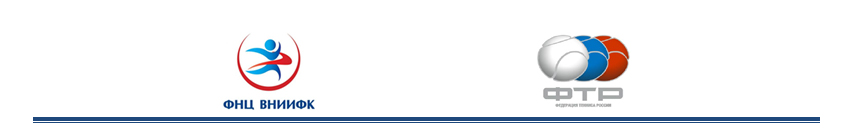 Федеральное государственное бюджетное учреждение «Федеральный научный центр физической культуры и спорта» (ФГБУ ФНЦ ВНИИФК) совместно с Общероссийской общественной организацией «Федерация тенниса России» (ФТР) объявляют о проведении курсов повышения квалификации по теме «Современные подходы к подготовке теннисистов 14-17 лет»Образовательная организация: ФГБУ ФНЦ ВНИИФК (лицензия на осуществление образовательной деятельности № 1612 от 20.08.2015 г.).Сроки обучения: 14 мая – 17 мая 2018 г. Очное обучение.Место проведения: г. Москва, ГБУ «Спортивная школа олимпийского резерва по теннису «Олимпиец» Москомспорта», ул. Удальцова, д.54Категория слушателей: тренеры по теннису, специалисты, имеющие высшее образование в области физической культуры и спорта, желающие совершенствовать свои знания для работы с теннисистами указанных возрастов, а также преподаватели физического воспитания в ВУЗах и СУЗах.Ведущие преподаватели:Куницын И.К., МСМК, старший тренер команды «Кубка Дэвиса».Андреев И.В., капитан команды «Кубка Федерации».Гущин В.И., д.п.н., психолог КНГ сборной команды России по теннису.Скородумова А.П., д.п.н., профессор, ЗТР, руководитель КНГ сборной команды России по теннису.По окончанию обучения слушателям, сдавшим экзамен, выдается удостоверение о повышении квалификации ФГБУ «Федеральный научный центр физической культуры и спорта» Министерства спорта Российской Федерации.Стоимость обучения: 15 000 рублей.На курсах рассматриваются следующие вопросы:-​ Общие представления о соревновательных и тренировочных нагрузках.- Специфические особенности соревновательных нагрузок теннисистов, как основа системы подготовки.- Планирование тренировочных занятий.- Психологическая подготовка теннисистов с учетом требований соревновательной деятельности.- Методы оценки поведения теннисиста во время соревновательного матча.- Особенности современной техники тенниса.- Специально-подготовительные упражнения для совершенствования технико-тактических действий.- Физическая подготовка теннисистов с учетом требований соревновательной деятельности.Заявка на участие (Приложение №1)Заявка на программу повышения квалификации по направлению:«Современные представления о подготовке теннисистов 14-17 лет»*​ Ф.И.О. _____________________________________________________*​ Адрес _______________________________________________________*​ Место работы _________________________________________________*​ Должность ___________________________________________________*​ Образование _________________________________________________*​ Паспортные данные (серия, номер, когда и кем выдан)_______________________________________________________________*​ Контактный телефон __________________________________________*​ Электронный адрес ____________________________________________Согласен(-на) на обработку своих персональных данных (Федеральный закон РФ «О персональных данных» от 27.07.2006 г. №152-ФЗ) ___________________________(указать согласие)* В соответствии с приказом Министерства образования и науки РФ № 499 от «01» июля 2013 г. «Об утверждении Порядка организации и осуществления образовательной деятельности по дополнительным профессиональным программам» слушателям для прохождения обучения по программам повышения квалификации и проф.переподготовки необходимо представить следующие документы (возможно в сканированном виде):1.​ копия паспорта;2.​ копия диплома о высшем (среднем специальном) образовании.Заявку направлять по адресу: usatova@vniifk.ruПлан проведения и расписание семинара - Здесь.ФГБУ «Федеральный научный центр физической культуры и спорта»105005, г. Москва, Елизаветинский переулок, д.10, стр.1Научный сотрудник лаборатории тенниса – Усатова Евгения Вячеславовна, канд.пед.наукТел.: 8 (913) 967 13 86